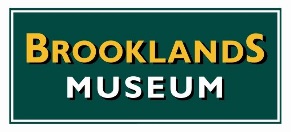 CLUB STAND & ADVANCE TICKETS BOOKING FORMBrooklands British Marques Day Sunday 28th April 2019Club Name:Club Contact (to be used for all contact): Address:Postcode:E-mail address:Contact telephone numbers: Home					MobileNumber of spaces required: Will the club be bringing a gazebo or similar shelter to the event?   YES/NO  (Max 3 x 3m)Please note the closing date for advanced applications is MONDAY 15TH APRIL 2019 to allow time for the dispatch of tickets by post. We will not be able to leave tickets on the gates for collection. Ticket Information					Number Required			TotalAdults 					£13.50		                                                                 £Seniors & Students			£12.50							£Children (5 to 16)     			£8.00							£	Family	 (2 Adults & up to 3 children) 	£38.00							£TOTAL PAYABLE 										£Entry prices on the day will be £14.50 for adults, £13.50 for Seniors, £8.00 for children and £38.00 for a family ticket.If you are paying by cheque, please send it with this form, made payable to BROOKLANDS MUSEUM TRUST LTD                                                                                                                                                             ……/Page 1												…/Page 2Payment Card Details (No Diners, Amex, Solo or Euro cards accepted, sorry)Card NumberIssue Number (Switch only)						Security NumberValid From:						Expiry Date:Cardholders address including postcode, if different from that above:Signature of cardholder:Paying by BACS Transfer		YES  /  NOClub Name as Reference:You are welcome to pay by BACS Transfer and the details are below for your information:Bank Account Number:   09366776Sort Code:		 60 23 34Bank:			 National Westminster Bank Plc, 1 High Street, Weybridge, Surrey, KT13 8UAPlease use your Club name and BRITISH MARQUES DAY as reference.Return form by post to: Donna Marshall, Events Manager, Brooklands Museum, Brooklands Road, Weybridge, Surrey, KT13 0QN, or by e-mail to events@brooklandsmuseum.com 	APPLICATION CLOSING DATE     Monday 15th APRIL 2019Brooklands Museum would like to contact you in the future with information about our events. If you are happy to be contacted by post or e-mail, please tick the box below.